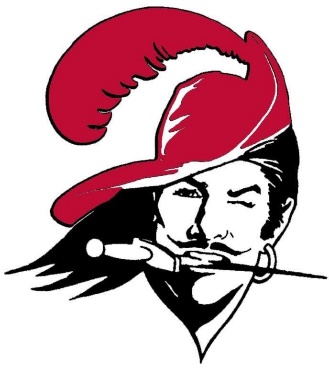 UW-Green Bay, Marinette Campus    Athletic Medical CertificationThe UW-Green Bay, Marinette Campus requires that all individuals provide written proof that they are physically qualified to participate in intercollegiate athletics.I, Doctor ________________________________________ (Medical Doctor) certify that _________________________________________ is physically qualified to participate in intercollegiate athletics for the 20____ - 20____ academic year._____________________________________________(Doctor’s Signature)_____________________________________________(Address)__________________________________________________________________________________________(Date)**Note to Doctor:  The UW-Green Bay, Marinette Campus assumes that you have recently examined this individual, and that this medical examination is the basis for your certification.